Publicado en Madrid el 10/07/2024 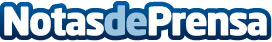 Expertos destacan la importancia de los materiales de construcción en la salud y la calidad de vida Expertos en arquitectura y salud ambiental se reúnen para hablar de edificios y salud en el séptimo episodio del podcast Desafío Sika 30/50. Sika se compromete con la innovación y la seguridad de sus productos, minimiza los compuestos orgánicos volátiles (COVs) y mejora la calidad del aire interior en inmuebles rehabilitados o de obra nuevaDatos de contacto:Helena PlatasCPAC Comunicación636788570Nota de prensa publicada en: https://www.notasdeprensa.es/expertos-destacan-la-importancia-de-los Categorias: Nacional Televisión y Radio Sostenibilidad Construcción y Materiales Arquitectura http://www.notasdeprensa.es